§1205.  Bill in equity by injured person1.  Injunctive relief; damages and costs.  Any person damaged or who is threatened with loss or injury by reason of a violation or threatened violation of this chapter may bring a civil action in the Superior Court in the county where he resides, to prevent, restrain or enjoin such violation or threatened violation. If in such action a violation or threatened violation of this chapter shall be established, the court may enjoin and restrain or otherwise prohibit such violation or threatened violation. In such action it shall not be necessary that actual damages to the plaintiff be alleged or proved. In addition to such injunctive relief, the plaintiff in said action shall be entitled to recover from the defendant 3 times the amount of actual damages by him sustained and the costs of the action including reasonable attorneys' fees.2.  Damages only.  In the event no injunctive relief is sought or required, any person injured by a violation of this chapter may maintain an action for damages alone in the Superior Court in the county where he resides and the measure of damages in such action shall be the same as prescribed in subsection 1.3.  Evidence of intent to injure.  In all proceedings under this section, proof of consistent and repeated advertisements, offers to sell or sales of any items of merchandise by any retailer or wholesaler at less than cost to them as defined in this chapter, said advertisements, offers to sell and sales thereby forming a pattern of sales below cost, shall be prima facie evidence of intent to injure competitors and destroy competition.The State of Maine claims a copyright in its codified statutes. If you intend to republish this material, we require that you include the following disclaimer in your publication:All copyrights and other rights to statutory text are reserved by the State of Maine. The text included in this publication reflects changes made through the First Regular and First Special Session of the 131st Maine Legislature and is current through November 1, 2023
                    . The text is subject to change without notice. It is a version that has not been officially certified by the Secretary of State. Refer to the Maine Revised Statutes Annotated and supplements for certified text.
                The Office of the Revisor of Statutes also requests that you send us one copy of any statutory publication you may produce. Our goal is not to restrict publishing activity, but to keep track of who is publishing what, to identify any needless duplication and to preserve the State's copyright rights.PLEASE NOTE: The Revisor's Office cannot perform research for or provide legal advice or interpretation of Maine law to the public. If you need legal assistance, please contact a qualified attorney.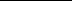 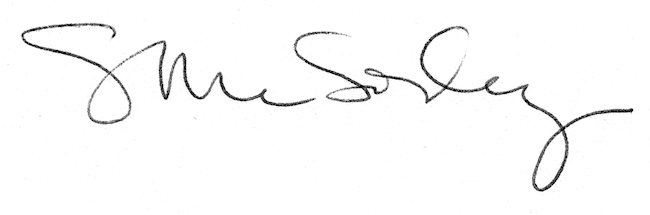 